Crónica 523. 50 anos de abril em 2024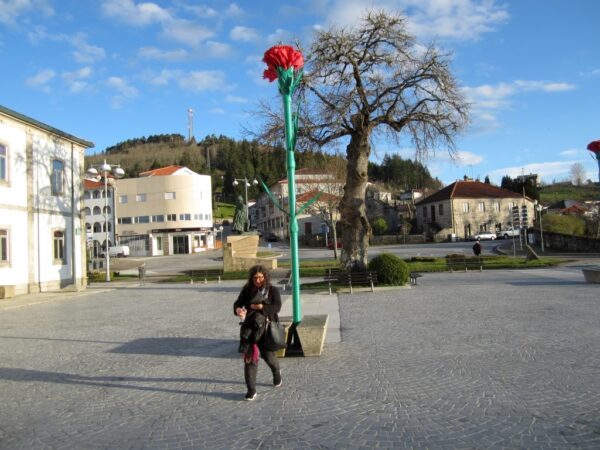 Pensei seriamente se devia escrever isto, antes do mais por estar na fase impossível de sobreviver, com sanidade, após a morte da minha mulher e companheira de 29 anos. Além do mais ela fazia as revisões dos meus textos e opinava sobre o seu conteúdo. Depois, ainda estou incrédulo pela cegueira dos dois principais partidos a catapultarem a extrema-direita nas recentes eleições regionais e nacionais. Por fim, lembrei-me de 3 ou 4 factos marcantes da minha vida que se sobrepõem ainda a tudo isto.De 1967 a 1972 no TUP (Teatro Universitário do Porto) conheci e trabalhei (entre outros) com o Mário Viegas, Zeca Afonso, Mestre José Rodrigues (da terra da minha mãe, Alfândega da Fé) e comecei a ser politicamente ativo. O Mário leu publicamente um Poema meu de um livrinho em que o lápis azul (da censura) cortou mais de 70 páginas do meu primeiro de poesia (em 1972) Crónica do Quotidiano Inútil, a que se seguiram mais cinco volumes até aos 50 anos de vida literária em 2022. Em 1973 passei quase seis meses como Aspirante a oficial-miliciano (subalterno do major Ernesto de Melo Antunes) no RAL-4 em Leiria e soube através dele que algo se cozinhava no seio das Forças Armadas…Sobre isto, extraio do volume 5 de ChrónicAçores:Longos passeios do Castelo - em frente ao quartel - ao rio Liz a falar e filosofar. Permaneci em Leiria até setº 1973, e dei-me bem com o Melo Antunes (mais tarde bem conhecido do povo português) com o qual tive longas conversas e passeios sobre a situação sociopolítica e económica do país, criando amizade profunda e lido alguns dos estudos da mudança que preparava para o futuro, e iriam ocorrer. Não sabíamos quando… ele dizia que era algo para daí a dois ou três anos (no pior cenário, cinco). Falava-se de vida, de filosofia, de aspirações e sonhos. Felizmente vivi o suficiente para ver a maior parte desses sonhos concretizados antes do novo milénio. Rezam as crónicas que sou moderadamente otimista há décadas, baseado no princípio de que as coisas podem sempre ser piores, mas também podem melhorar, e, normalmente, a vida convalesce connosco. Acredito piamente que a sorte se constrói com muito trabalho e esforço e creio que o destino não está previamente traçado. Porventura, estará delineado para a carneirada que não pensa nem se dá ao trabalho de agir. Para os restantes, bípedes pensantes, o destino é feito de altos e baixos que vamos construindo e destruindo ao longo das decisões que tomamos. Dito isto, nunca me arrependi de nenhuma, mesmo as que provaram serem um fracasso total, pois na data em que as tomei decerto me pareceram as melhores. Posteriormente, tal como sempre tentei fazer, exerci o direito de autocrítica e autoavaliação psicológica das minhas ações e – quando o soube ou quando o pude – fiz as correções que entendi necessárias. Nos meus anos mais jovens, entre os 17 e 23 (1967 a 1973), desde que entrei na Faculdade e comecei a ter um interesse ativo e prático na coisa pública e política a vida deixou de ter duas tonalidades (o branco e preto) e adquiriu centenas de tonalidades de cinzento. Nessa época qualquer jovem vivia com dois dilemas (caso fosse um ser pensante e havia alguns naqueles tempos). Um, era a espada de Dâmocles da malfadada tropa (o exército colonial português que decepava vidas e esperanças dos jovens ao enviá-los para a guerra colonial que ninguém queria nem entendia), a outra era o facto de não pertencermos à Europa, nem ao mundo, na política do “orgulhosamente sós” a que a ditadura salazarenta se agarrava. Mas havia esperança, a guerra colonial acabaria, tal como a do Vietname e a democracia haveria de chegar, como chegou à Europa após a segunda grande guerra.Mas jamais esquecerei o que era viver sem liberdade. Antes do 25 de abril (em Portugal) havia ma coisa chamada lápis azul, ou censura, que e cortou 70 páginas a um livrinho de poemas adolescentes que publiquei só com cerca de trinta páginas e isso jamais esqueço ou perdoo… O resto é história, o 25 de abril trouxe a liberdade de pensamento e de expressão e muita água correu sob as pontes mas, hoje, sou confrontado por uma sociedade mais desigual do que nunca, de falsa fluência consumista. No que conseguíamos ler e ouvir queríamos a liberdade do Woodstock americano com música das rádios pirata britânicas, das manifs de estudantes de Paris em 68-69 (e posteriores), em vez de viver sob “brandos costumes, no jardim à beira-mar plantado” que me obrigaram a uma multa de 2$50 (dois escudos e cinquenta avos = 0,0125€) por andar descalço no acesso à praia …ou outra (creio que 250$00=1,25€) por não ter licença de porte de “arma” (neste caso, um isqueiro). Alguns colegas eram “bufos” (não só da PIDE) e ao denunciarem o meu uso de isqueiro sem licença ganhavam 50% da receita…Hoje no outono (ou inverno) da vida, ainda tenho saudades de Timor, da Austrália, de Bragança. Do meu amor súbito (após 2005) e suicida pelo Faial, Pico e outras ilhas açorianas. Tão pronto, a realidade me confronta com a certeza de estar aqui preso e amarrado para sempre, por vontade própria. Dificilmente sairei deste buraco, bem verde e bonito é verdade. É bonito. E que mais? É bonito, mas tão deserto como o Saara. Falta-me gente com quem dialogar a nível intelectual, falta-me um Melo Antunes com quem trocar sonhos e imagens do futuro melhor para o país. Falta-me uma tertúlia, um Cenáculo onde possa falar e ouvir, trocar sonhos e discutir opções de vida (nem mesmo os nossos Colóquios da Lusofonia são talhados para tal). Em tempos chegamos a ter um pequeno grupo que se juntava nos Moinhos de Porto Formoso que imitava tais tertúlias, depois morreu o Daniel de Sá, o Manuel Sá Couto e desapareceram uns tantos…O meu idealismo poético irá morrer comigo. Sozinho, silente. Estes mutismos enormes, solilóquios, que ora partilho comigo mesmo, estão a tornar-me cada vez mais árido. A sensatez reitera que os silêncios não são de hoje. Vão sempre desaguar nas feridas por sarar. Cicatrizes por curar. Estigmas. Dentro e fora do SMO. Mas já fiz o último exorcismo, a última catarse em 2019 e esperava, finalmente, ser livre, se bem que envelhecido, a partir daí. Com cicatrizes mas sem estigmas, apenas lembranças, focando-me apenas nas boas e varrendo as más que tanto me consumiram. E consegui-o até janeiro (2024) quando a minha companheira cúmplice se mudou para outra dimensão deixando-me só neste mundo que não entendo. 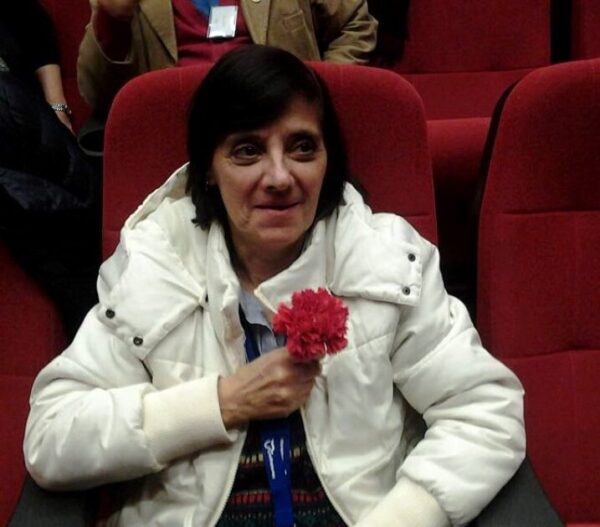 Escravo sim, mas nunca escravizado, disse, em tempos de desabafo, numa das múltiplas tentativas de catarse. Equacionava constantemente o que fizera, onde estivera, como procedera. Tentava descortinar melhores meios de proceder em situações semelhantes. Insistia na minha introspeção insana, mas terapêutica. Quiçá hedonista, destinada apenas a evitar repetir o sofrimento de outras eras.Depois  de o exército colonial me mandar para a Oceânia, foi o terror do 25 de abril em Timor (onde nunca chegou). Estive quase a ser deportado para Moçambique (com mais uns tantos) por ser progressista à frente do jornal local “A Voz de Timor”...Infelizmente, os efémeros Governos Portugueses, no instável período que se seguiu à Revolução de abril, não se opuseram firmemente, como deviam, às ambições da Indonésia. Incapazes de avaliar ou entender as realidades culturais, económicas e políticas de Timor-Leste, limitaram-se a defender só o direito à autodeterminação. Apregoavam que o povo do território deve "escolher o seu destino, sem opor objeções à integração na Indonésia se essa for a sua vontade livremente expressa," cometendo um erro bem mais trágico do que se podia prever. A Indonésia avançou com o plano de anexação, com o apoio da Austrália, a cumplicidade do mundo ocidental e dos EUA em particular, e uma muito ténue oposição de Lisboa. O primeiro passo é a desestabilização do território, para o qual o presidente Suharto dá 'luz verde' em outº 1974, na 'Operasi Komodo’ dos Generais Benny Murdani, Yoga Sugama, e Coronel Sugiyanto que incluía o recrutamento de agentes de Timor-Leste, propaganda falsa pelas Rádio Kupang e Rádio Atambua (na metade indonésia da ilha) disseminada pela agência noticiosa oficial ANTARA e reportagens alarmistas sobre a situação em Timor, além do aliciamento dos líderes políticos de Timor, com promessas e ofertas (mais tarde, pressões) e a radicalização dos partidos locais através de agentes indonésios infiltrados.A segunda fase ('Operasi Komodo') no começo de 1975, inclui a preparação da invasão quando é já evidente que há uma rejeição quase total timorense do projeto integracionista. O General Benny Murdani é o principal arquiteto da invasão. Em 18 fevº 1975 um simulacro em Lampung, Sumatra, criava o cenário para a operação em Timor, mas o exercício foi um fracasso total e atrasou a invasão.O delegado do M.F.A. em Timor, Major Metello parte em visita oficial a Portugal após dois meses de luta acérrima contra o Encarregado do Governo, Níveo Herdade. A situação nos escalões superiores da hierarquia era de confusão e tensão. A cúpula militar viu vários oficiais desterrados para fora de Timor por, alegadamente, terem tomado parte num abortado mini-movimento para depor o Encarregado do Governo. Dentre eles um Tenente-coronel, Capitães, um Juiz do Tribunal e oficiais milicianos, 25 pessoas. Fora enorme esta depuração em tão reduzida comunidade. Eu saí deste lote de deportados após escrever cartas ao Major Melo Antunes, com quem trabalhara anteriormente, a dar-lhe conta da situação que se vivia em Timor. As cartas indicavam que, além das que seriam enviadas pelo correio militar, sujeitas a censura, iria enviar cópias por meios seguros através da Austrália e da Indonésia. Assim fiz ao confiar cópias a “hippies” que faziam de Díli o trampolim para chegarem ao último paraíso na terra, que Bali era então. Essas cartas cheias de descrições sobre tudo o que se passava (e provavelmente não era conhecido em Lisboa), podem ter sido a razão de eu não ter sido incluído naquele grupo, como queria Níveo Herdade, de acordo com documento secreto posteriormente revelado na Comissão de Descolonização.O documento da Comissão de Descolonização (que desconheci durante mais de 25 anos), chegou à minha posse já no séc. XXI, e no qual constato que fui, injustamente, vilipendiado pelo Ten-Cor. Níveo Herdade em 27/9/1976 na Comissão de Análise e Esclarecimento do Processo de Descolonização de Timor, da Presidência do Conselho de Ministros (Relatórios da Descolonização de Timor: Relatório da Comissão de Análise e Esclarecimento do Processo de Descolonização de Timor.) O material foi-me gentilmente enviado pelo General José Alberto Morais da Silva (1941-2014), ex-chefe do Estado-Maior da Força Aérea. Ligado ao "grupo dos nove", exerceu o cargo até 9 janº 1977, tendo, no seu mandato, enfrentado o golpe militar do 25 novº 1975. Em 2000, escreveu com o coronel Manuel (Amaro) Bernardo, o livro Timor, abandono e tragédia, ed. Prefácio, no qual usou extratos do meu livro Timor-Leste o dossier secreto 1973-1975. O meu 25 de abril descrevi-o então assim (e Ramos Horta confirmou-o no Expresso em dezº 2015):Quando a Revolução dos Cravos aconteceu houve quem recebesse a notícia via telefone. Depois, era uma questão de perder tempo na rádio de ondas curtas. Era hora de jantar e eu estava de Oficial (Ajudante) de Dia no Quartel-general. O idoso Oficial de Dia já estava há muito a olhar para o umbigo, depois da sua rodada habitual (vinho “Periquita” ou outro). Toni Belo, operador da Telecom, Rádio Marconi, ligou para o Quartel-General a dizer-me que ia ter uma chamada telefónica uma hora depois. Chamei o condutor de serviço, mandei-o ligar o Jeep e passados minutos estava em Díli, ansiosamente esperando 'a chamada'. Pressenti tratar-se de algo muito importante. Acordara com a família que só haveria telefonemas em emergências. Há muito que confirmara que toda a correspondência era sujeita a censura prévia e as chamadas telefónicas gravadas. Então, ouvi quase sem acreditar: Era a REVOLUÇÃO. Embora Timor não dispusesse de telex, desde o ano anterior dispunha de contactos radiotelefónicos com o mundo exterior. Sem perder tempo, pedi ao condutor para passar por casa nos apartamentos da SOTA (Largo de Lecidere), onde comunico aos colegas de habitação (o cirurgião Carlos Prata Dias da Costa e o Eng.º Proença de Oliveira, subchefe dos Serviços de Agricultura) o que ouvira. Pedi-lhes o máximo sigilo, ligo o rádio em ondas curtas e regresso ao Q.G. (Quartel-General) onde anoto que nada havia a assinalar da 'ronda' pela cidade. Durante o resto da noite, escuto avidamente os noticiários da BBC, Rádio Austrália e uma série de emissoras (ouvi a Rádio Paquistão, pela primeira vez). Na manhã seguinte, o camarada Freitas, que me ia render, pergunta se havia novidades de Portugal. Sem confiar em ninguém, depois do que se passara com a controvérsia no jornal, respondi-lhe: "Nada, que esperavas?" Os dias que se seguem são caóticos, com todos os rumores a circular e um generalizado sentimento de incredulidade pelos acontecimentos. Os dias passam, e o oportunismo camaleónico é avassalador. Do dia para a noite todos são revolucionários e democratas de nascença. A demissão do Governador Aldeia demora. Torna-se necessária depois do discurso em que, de forma obstinada, se opunha ao novo regime político. Começam a tomar vulto os rumores de que o capitão-tenente Leiria Pinto, Comandante da Defesa Naval, é o nomeado pela Junta. Estes boatos confundem muita gente, pois Leiria Pinto era considerado como tendo ideias extremamente conservadoras. Ao mesmo tempo, há quem afirme que o Chefe de Estado-Maior, Major Arnao Metello, sombrio oficial de carreira, é o homem de confiança da Junta de Salvação Nacional. Metello é conhecido pela sua falta de decisão e falta de garra em tudo o que se reportava à ação colonial. A oposição à continuação do coronel Aldeia no poder cresce de dia para dia. Ameaça tornar-se numa bola de neve, com os militares definitivamente divididos entre os progressistas – maioria de oficiais milicianos, furriéis e sargentos - e a velha guarda dos oficiais de carreira.Entretanto em Portugal, o povo anda excitado com a liberdade acabada de aprender. Sobem os barómetros da esperança depois de 48 anos de obscurantismo.A situação começa a clarificar-se em maio, embora nem todos os decretos aprovados em Lisboa se tornem extensivos a Díli. O regime caiu porque estava tão podre que estava incapacitado de suster qualquer ataque. A celebrada vitória vem estampada em todos os jornais e revistas que chegam a Timor, mas de uma certa forma, parece estar a anos-luz. Depois do 25 de abril, comecei a publicar artigos que o Comando Militar e, em especial o CEM (Chefe do Estado-Maior Arnao Metello) queriam evitar e me mandava chamar quase todas as manhãs no velho Volkswagen do Estado-Maior. Nessa rotina (prolongou-se por bastante tempo e trouxe consequências ao meu serviço militar) lá tinha de explicar porque publicara artigos censurados e considerado material proibido. Uma verdadeira caça ou o jogo do gato e do rato.Ramos Horta viu assim o 25 de abril segundo entrevista dada ao Expresso em 28.11.2015: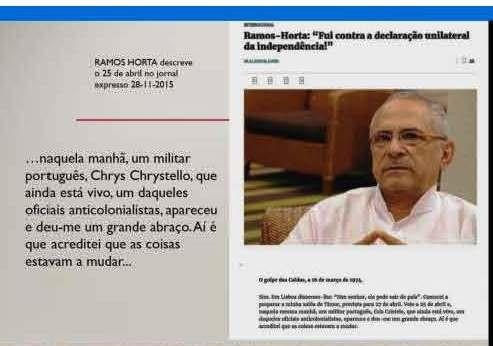 Por tudo isto o que resta fazer 50 anos depois? Quase tudo, pois já só temos a liberdade de expressão e ruma-se rapidamente para o revivalismo do 24 de abril. Não esqueço sons que associarei sempre ao 25 de abril e (podem ouvir em xxx, o YouTube censurou o vídeo de 2016 em abril 2024 por conter imagens da ditadura do Brasil, tive de o refazer agora em abril 2024 ficando apenas o som do Geraldo Vandré sem as imagens da ditadura brasileira….ah! censura que nunca desapareces, vejam o novo vídeo em https://youtu.be/vMi1C4uSjT0e relembro as danças dos grupos Timor Furak e Le Ziaval no 26º colóquio na EBI Maia https://youtu.be/P1tZeYgTfgg   e no Teatro Ribeiragrandense https://www.sapo.pt/video/trpZJ6Aj1U2sNzVnDJzm Ou ainda estes Vídeos da minha memória de Timorhttps://youtu.be/v2-wg8RlVig 10.38 2018https://youtu.be/lyuOl7rCsPs?list=PLwjUyRyOUwOKRIA8XUWpVdMb8qRyjwlPB   18.28 2018 https://youtu.be/07aSPz-KmoQ 6.46 2017https://youtu.be/GU_PzsOoMRE  11.08  2017https://youtu.be/ccYFO2HL-KY  8.45 2016https://youtu.be/fWq_oma1-VA 8.15 2016https://youtu.be/jAl9w97nC4c   17.30 2016https://youtu.be/BT3T3xoStrw  8.23 2016https://youtu.be/pIGOK7gql34    1.47.56 2014https://youtu.be/sYG4loijyeo  49.19  2021Poemas de abril e de Timor https://www.lusofonias.net/mais/poemas-declamados.html#574. soletras autonomia (lomba da maia, abr 2013) OUVIR AQUI https://www.lusofonias.net/arquivos/444/poemas-declamados/2485/574-soletras-autonomia-lomba-da-maia-14-abr-2013.mp4 ilhas de névoas e gazede novelões e conteirasdo verde e do azul ó gente de negro basaltoquem canta a tua gesta?terra de maroiçoscais de rola-pipasmar imenso abraseadolacerado por vulcõesilhas de bardos e músicos               republicanos presidentes poetas, pintores e artistas  	antero, nemésio e natáliaquem te liberta das grilhetas		do passado feudal		da escravatura da fé		do atavismo ancestral?soletras autonomiagaguejas liberdadetitubeias emancipaçãocom laivos de insubmissãocomo a irmã galizacicias um 25 de abrilque tarda em chegar660. demo-cracia,  ago 2014       https://www.lusofonias.net/arquivos/444/poemas-declamados/2493/660-demo-cracia-tanto-mar-moinhos-29-ago-2014.mp4 tanto mar, tanto saltanta dor em portugalprimeiro foi-se o impériodepois finou-se a ditadurahoje agoniza a democraciasujeita à banca e à usurae neste recanto da ilha do arcanjosonha-se poesia e utopiacomo se ainda houvesse esperançaou o político se vestisse de anjopor entre crimes e desgovernaçãotanto mar, tanto saltanta dor em Portugal469.II	 DIA DE ENGANOShttps://www.lusofonias.net/arquivos/444/poemas-declamados/2482/4691-dia-de-enganos-abr-1-1976-dia-de-enganos-abril-1976.mp4 nesse dia acordou irritado				logo por azar estremunhadonotaria a seu lado			a mulher					morta há dez anosos ossos espalhados pela camapressupunham aqui e além um certo descuido								    mas que diabo!voltou-se para a janela			     tentando adormecer uma vez maisinvariavelmente o fazia em dias como aquelefoi então	     que atiraram a bola à vidraçao quarto ficou estrelado		                  mil sóis recortavam-se no ladrilhadoesforçou-se por manter a calma					 ocultou a face no travesseiroagarrou a almofada				freneticamente							num esgar sensualao longe tiniam campainhasnão havia dúvidas		         iria ser um dia maudecidiu-se a folhear o matutino					recusou-se a acreditarlimpou os óculos		       estava lá			          sem engano possívelem título de caixa alta			   em editoriais se consagravao sonho supremo da humanidadepor decreto presidencial				dum senhor que ninguém elegeraia ser promulgada e publicada				     no diário da governação									com força institucional							A DEMOCRACIAem termos mui solenes			      o governo advertiadentro de 24 horas			em cerimónia apropriada								   nascia a democraciae zás! nem quis ligar a televisãoquieto e calado tresleu			     era demais!violento choque!democraticamente			sem se dar conta					          caiu para o lado com um baque surdomorreu na cama		       e em jejum				   democrata de nascença.577. aviso à navegação, 25 abril 2013https://www.lusofonias.net/arquivos/444/poemas-declamados/2470/577-aviso-a-navegacao-25-abril-2013.mp4 aos saudosistas, salazarentos e outros democratas de geração instantânea 25 de abril é uma data que respeito, devolveu-me a liberdade de expressão que não tinha ao nascer e só porque gente houvea trair e abusar desse ideal não vou deixar de acreditar nele...continuo sonhador, poeta e utópico...na minha mente e nos meus atos será abril sempre646. Enquanto dormias a nova escravatura chegou, nov 2013https://www.lusofonias.net/arquivos/444/poemas-declamados/2490/646-enquanto-dormias-a-nova-escravatura-chegou-nov-2013.mp4 nenhum de nós é livreenquanto ao teu lado     		houver fome     	 miséria      	 desempregohoje são os outrosamanhã serás tupassaram 40 anosnenhum de nós é livreenquanto abril não se cumprir438.3 habito uma ilha, dili, abr. 4, 1974https://www.lusofonias.net/arquivos/444/poemas-declamados/2468/4383-habito-uma-ilha-dili-abr-4-1974.mp4 oito séculoshistória ao desbaratomissionante impériomemórias de povosem novas gestascolonizante cansaçoprecoce esquecimento(multi)raciais sociedades		       para colorir(pluri)continentais		       para exportare um discurso mais		prisões		medos		silênciosquarenta-e-oito-invernos		       e os infernos?- HABITO UMA ILHA –452. memórias. (díli, abril 1975)https://www.lusofonias.net/arquivos/444/poemas-declamados/2480/452-memorias-dili-abr-13-1975.mp4 ave louca	 sinusoide voorias-te           nem sabias de quêera já o fumo	         olhos e mãos, baça vozgestos nunca antes inventadossabíamos do tempo		     a imponderabilidadea curva obscena dos corposna posse do mundo		     estávamos e éramoscoloridos e diáfanos		      queimávamos identidadesalguém cantarolava		     palavras			     desconexas			     inúteiscarícias             premeditadamente esquecidasela se levantou	            e a víamos como se não fosseisto é         criada no instante mesmohesitante	  avançando pela janelaninguém a abrira		 seria talvez noitetranscendental o país		         bebedeiras de amor		         roteiros estelaresno suor do regresso		     como se nunca partirasno sorriso distante, nos teus lábioscresceram da criança os olhosencheu-se a sala	              frágeis gestosalguém ousara!na rua um escape		  no silêncio do gritoa regra é saber que horas são		                        ou o medo				              a vertigem         a regra do pavor	            				         o voo de ficarcéleres que nem imagensfalam de nós	        no teto branco nuou somos	  desirmanados		           no frémito que nos invadea resposta recusadatexto ou resumo	              a vida violada.547. eleições sem lições em timor (lomba da maia) 8 julho 2012https://www.lusofonias.net/arquivos/444/poemas-declamados/2491/547-eleicoes-sem-licoes-em-timor-lomba-da-maia-8-julho-2012.mp4 díli, 23 setº 1973 cheguei hoje a timor português a vinda marcará a minha vida para sempre sem o saber nunca mais nada será igual, o futuro começa hoje e aquientrei no tempo da ditadura sairei na democracia adiadana bagagem guardo saboresimagens e odoressonhos de pátria e amoresdivórcios e outras dorescheguei sem bandeiras nem causasparti rebelde revolucionáriotinha uma voz e usei-atinha pena e escrevi sem pararpari mais livros que filhospara bi-beres e mauberes48 anos de longo inverno da ditadura 24 de luta independentista agora que a lois vai cheia e não se passa na seissaljá maromác se apaziguoucrescem os lafaek nos areaisperdida a riqueza do ai-tassigorada a saga do caféresta o ouro negropara encher bolsos corruptossem matar a fome ao timorperdido nas montanhassem luz, água ou telefonerepetindo gestos secularesmascando sempre mascandoo placebo de cal e harecanmas com direito a votopara escolher quem o vai explorarsob a capa diáfana da lei e ordemdo cristianismo animistaoprimido sim mas enfim livre.704. 25 abril sempre, até quando, lomba da maia, 25.4.2018 https://www.lusofonias.net/arquivos/444/poemas-declamados/2495/704-25-abril-sempre-ate-quando--lomba-da-maia-25-abr-2018-.mp4 a mulher doentehoje não cumprirei a tradição nos moinhos de porto formosonão erguerei o meu cravo vermelhopelo abril que imagineia saúde de ambos necessita terapianão há medicina para estas maleitashá 44 anos que acreditosem arrependimentoshoje incréu interrogoquem matou os sonhos antigospara mim será abril semprena mente e nos desejosda liberdade, igualdade, fraternidadefalta nascer o homem novoa sociedade novao mundo remoçadoque dê vida a este desideratoespero o renascer das utopiasneste outono de vidaum 25 de abril sempremas com poesia550. timor nas alturas julho 2012 https://www.lusofonias.net/arquivos/444/poemas-declamados/2476/550-timor-nas-alturas-lomba-da-maia-15-julho-2012.mp4 queria subir ao tatamailaupairar sobre as nuvensdas guerras, do ódio, das tribosfalar a língua francapara todos os timoresqueria subir ao matebianouvir o choro dos mortoscarpir os heróis esquecidosqueria subir ao cailaco e ao railacoconsolar as vítimas de liquiçábeber o café de ermerareconstruir o picadeiro em bobonarotomar banho no maroboir à missa no suaibuscar as joias da rainha de covalimapassar a fronteira e voltarchorar todos os conhecidos e os outrose quando as lágrimas secassemregressaria à minha palapa imagináriaà mulher mais que inventadaoferecer-lhe um pente de moedas de pratapercorrer  as suas ribeiras e valessussurrar por entre as folhas do arvoredonavegar nos seus beirosrumar ao ataúro e ao jacodesfrutar a paz e as belezas ancestraisouvir os tokés enquanto as baratas aladas voamos insetos projetados contra as janelasatraídos pela luz do petromaxa infância e a juventude são como uma bebedeiratodos se lembram menos tu445. para que não digam, 25 setº 1974	https://www.lusofonias.net/arquivos/444/poemas-declamados/2479/445-para-que-nao-digam-25-set-1974.mp4 ao dr buceta martins, fascista dos antigosna direita o fáscio, na esquerda o chicoteo sorriso no gatilho, mártir da democracia)para que não digama mordaça acaboua voz é livreo futuro é novopintaremos o silêncioque nos impõemcalaremos os sonhos dos jornais que lemos.sabemos nossa a vitória final ou talvez nãocântico da luta a palavra ressuscitadaaqui Timor aqui dílio fáscio perene fidedigno insuspeito nos bastidores		      da obsoleta ordem novaeste mundo sem denúncia		        porque o medo               	      sem progresso		            porque o interesse	     sem abril		  porque os cravos murcham		  nas estrelas da rosa-cruzo trabalho é um dever divino		             de obediênciaperdida no espaço	             já que tempo nunca teveesta a terra dos parasitas		      inaptos		                   corruptosexilados das grandes batalhasaqui o poder discricionário         o absentismo forçado         a passiva repressãouma-a-uma todas as vozes silenciadaso charco estagnouidólatras do verde rubro		      simbolistas de fé nenhumatiranos cujos ecos nos perseguem mijai-vos de indignaçãobabai-vos de orgulho insalubrea grande farsa acabará um dia		               sem a razão 			                única e arbitráriasufocados pelos gritos de piedadeafundar-vos-emos na merda que vos sustenta  				    e alimentavingar-nos-emos com o riso aberto sem incriminaçõesaqui Timor aqui díli a voz colonial da oceânia.442. prazeres sem orgasmo (díli, abril 25, 1974)https://www.lusofonias.net/arquivos/444/poemas-declamados/2469/442-prazeres-sem-orgasmo-dili-abr--25-1974.mp4 pragmática palavra			o som primeirohierático sorriso			impressodas crianças suburbanas		subalterna vidanas ruínas de lata			o bairroobscura idade do gesto		habitante incómodoódios ignotos			do ócioilhas à deriva			plasmando a cidadecerca da fome			a fadiga desnudados olhos				a sombra- este o uterino vértice -		ex/atoheréticas noites de silêncio		ex/votoignaras letras excitadas		o infóliotamanho normal de povo		no estertor- É URGENTE REINVENTAR A CURVATURA OBSCENA DA GRAVIDEZ   PREENCHER DE FORMAS O VAZIO CORPO (DES)ESPERADO -a mulher			 	vulgar objetoa televisiva fonia			de anestesiaramorfa consciência 			o pesadelocercearam 			irredutível ascensãoo plano antigo inclinado 		em queda abruptah2 = a2+b2				a razão inversado quadrado da hipotenusa		a concêntrica marcharelógio imperfeito			da geração perdidaao limiar do ser			o havercerco do universal enfado		indizíveis cansaços- tranquidolente marasmo		mais um dia		na nudez proverbial 			deste povo	construtor				ingénuo	de prazeres sem orgasmo 		ou de orgasmo sem prazer?  515. a nau sem escorbuto 	24 ago 2011 https://www.lusofonias.net/arquivos/444/poemas-declamados/1402/515-A-NAU-SEM-ESCORBUTO-AO-ZE-NUNO-DA-CAMARA-PEREIRA--24-AGOSTO-2011.mp4 arribou nesta praia desertaa nau sem escorbutosem mastro nem pendãosem carga nem marinhagemsem especiarias do orientenem arroz do sião ou malacasem pérolas de ormuz nem diamantes da índiasem cavalos das arábiasnem marfim das áfricasfôra de cochim a meca de ternate a timorsem compradoresnem lusitanos feitoresnesta açoriana praia desertalonge do mar eritreuhá mouros e judeus conversoscristãos por batizaros senhores dos açoresocupam lugares de proaa barlavento das gentesnão vieram de calecutenem estiveram em cipangonão cuidam da pimenta do reinoda noz-moscada, do cravo-da-índiado açafrão, anis, gengibre e canelanão foram a banda, ceilão ou malucasos senhores dos açores,que não é terra de gentios chamam-lhe sua e de mais ninguémcomo samorim a regemfeitos marajás em paláciosofertam bugigangas aos nativospromessas vãs e eleitoraissentado na ameiafrente à seteiraem castelo sem pendãoenvio migas de letrasa todos sem literário pãocrónicas avulsas de vidas vividaspecados sem perdãoe o povo sem saber da fomedo frio que aí vemdas vacas que se foramdo leite que não mungiramdos campos que não araramdas colheitas que não comeramfeliz vota nos que prometemsempre a mesma soluçãolá fora há guerras sem pátriasmutilados e estropiadoscá já temos sem-abrigodrogaditos e malfeitoresassaltantes, meliantes económicos dissabores da troica que tudo leva e cobra dívidas que herdamosde tantos ditos senhoresnão há santos que nos valhamnem procissões e andorespreces e velas acesasromeiros de todas as doressomos um povo infeliz e abúlicosem sonhos nem destemoresvergados ao duro pesode vis especuladoresda história magnânima nem sombras restamnem bardos nem cantoresnem escribas dedicadoso povo sofrendo medoserros grosseirosenganos ledos sem naus nem caravelassem espadas nem aduelassem especiarias nem língua francacantando fados a tétis com paixãocom futebol e telenovelase fé sem outra afeiçãoo povo escravo de novosofre consternadoàs dívidas acorrentadoà mingua de dízimos e outros enfadossem contar os créditos mal paradoscome demagogia e paga iliteraciasanta liberdade e democracia chora lágrimas de crocodilolendo jornais desportivos com as letras aprendidas nas novas oportunidadeso povo sofrendo fomes e enfermidadesvendia os anéis e comia os dedosemigrava quando podiaqueixava-se da sorte caiporatemia do governo as novidadesa geração rasca a parva passaratimidamente na crise despontarabancos enriqueciam na austeridade à custa da plebe e do suor já suadode brandos costumes acostumadonão descera às ruas este povofaltava-lhe força e inteligêncianem era gleba de novoantes novos-ricos da indigênciaancorada a nau fmi de novos reisem terra de pagãos e infiéisnão daria berloques aos nativos apenas a chibata e o chicoteas grilhetas de trabalhos cativossem abrigo nem culotee um poeta solitário no alto do seu castelogritava a bom gritarmas não o ouviam as massassem perder tempo para se educare acreditavam nos seus donoscompradores de votos com promessas a acenaro jardim à beira-mar plantadohá muito inculto e estioladoia fenecendo devagarsem gente para o cuidare dos vindouros muitos virãodizer que o poeta pressagiavao fim desta bela nação.573. fados e sambas (lomba da maia, abr 2013)https://www.lusofonias.net/arquivos/444/poemas-declamados/2483/573-fados-e-sambas-lomba-da-maia-5-abr-2013.mp4 ser ilhéu é um fado tristeentoado como um samba alegrecantigas ao desafiocantorias desgarradasos corpos e as palavraspintam realidades inesperadastodos ficam todos partemem dia de são vaportão longe sempre perto em calafonas e canadásser ilhéu é um fado tristeentoado como um samba alegremanta remendada de nove corestapete voador da saudadesementes da memórianas paredes do temporasgando o silênciomundos mágicos sem chavee eu ilhéu de abrilfilho de muitas ilhaschoro este fado594. autonomias nominais junho 2013 https://www.lusofonias.net/arquivos/444/poemas-declamados/2505/594-AUTONOMIAS-NOMINAIS-MOINHOS-6-junho-2013.mp4   “para saberes quem te governa descobre quem não podes criticar”voltairehoje acordei sem vozsem mãos, sem péssem coração.habito nove ilhas de mil cores arquipélago de mil autoresnum fiasco de autonomiapobreza sem alegriana independência poucos confiamem busca de subvenções porfiammelhor é ficar mudo e quedoviver dos subsídios esmoleressubmissos e acomodadospobres despreocupadosservos enfeudadosingénuos exploradosna eterna espera de godotde um mandela que não nasceuassim se explicam os açoresilhas de mil e uma dores627.2. à Galiza (moinhos, agosto 2013)https://www.lusofonias.net/arquivos/444/poemas-declamados/2494/6272-a-galiza-moinhos-16-ago-2013.mp4 imagino a galiza de cravo e bandeira na mãogritando a plenos pulmões que a liberdade é merecidaque a rua é dos poetas que o 25 de abril não é de todosmas será sempre para todosmesmo para aqueles que o negam imagino a galizade manifesto e megafone na mão declamando a poesia da alforriadas conquistas irreversíveisquando os esbirros vieremfeitos controladores do pensarsei que ela estará lá e abrirá o peito às balase o sangue que jorrarserá poema e armae o corpo desvanecidoserá escudo e estandartepara que a liberdade não morranem haja estertor do povocom ela será 25 de abril sempreque ninguém nos calae a voz dos poetastroa mais que a da bala475. NASCEM OS DIAS, Porto, julho, 10, 1976https://www.lusofonias.net/arquivos/444/poemas-declamados/2481/4751-nascem-os-dias-porto-julho-10-1976.mp4 suburbanamente vivesrenasces quotidianamente					no sol que te alimenta									te transportahábitos comprimidos no sono					cheiras a camacorrendo te perdes			te cansasnascem os dias na cidade				em cada rua							esquinano matraquear lento dos minutosnos acotovelámos vorazespor entre a sandes e o copo de leitea grande corrida no relógio das veiase já somos o rebanho			e o cansaçotriturados no suor do trabalhona lufa do jantar		um marido às prestações		os filhos endormentes		a televisão deserta					 o sonocansados os corpos			desconhecidos repousamaté um dia                  amor		   e chamar-se-à liberdadenos dormitórios da cidade				o silêncio nos embalasem voz que se erga			nos sonhos					que nos proíbemsem que a desfraldemos			      no edifício dos corpos								  a alegria das bandeirasneste país dos cravos			 as lágrimas vermelhas do seu sangue.738 imarcescível 22.5.2022https://www.lusofonias.net/arquivos/444/poemas-declamados/2499/738-imarcescivel-22-maio-2022.mp4 imarcescível quis serescrevi livros, plantei árvores e tive filhoslavrei no granito natalos meus petróglifos de nazcaem timor dissipei-me na areia brancaem bali fui hippie em kuta beachem macau fiz tai chi no lou lim iokna austrália nadei em rottnest islandem bragança renasci transmontanoe no basalto açoriano graveiimperecíveis poemaseste o improvável epitáfio739. outro epitáfio 25.6.2022https://www.lusofonias.net/arquivos/444/poemas-declamados/2500/739-outro-epitafio-25-jun-2022.mp4ser velho é istoolhar para a parede que já foi brancacontar os traços quase a atingir 26645já pouco espaço resta para mais traçoscada um deles um diauma alegria mil tristezassonhos que se esfumaramsonhos nunca sonhados que se concretizaramsonhos recorrentes nunca atingidossubidas aos sete céusdescidas a mil infernosa certeza inabalável de ter feito a diferençano carneirismo cinzentoa ovelha negra no meio do rebanhosem medo dos cães pastoresde seus dentes ameaçadoressem temor da chibata do pastore para epitáfioum “smile” gigantescode desdém, de zombaria737. nem guerra nem paz 10.3.2022https://www.lusofonias.net/arquivos/444/poemas-declamados/2504/737-nem-guerra-nem-paz-10-marco-2022.mp4 já não quero salvar o mundonem salvar o planetanem salvar-me a mimnão quero salvar nadanão quero guerra nem paznem capitalismo nem comunismonem nenhum outro ismonem quero acabar com a fomeou a sede ou a pobrezaquero voltar à pureza originalda infância e da ingenuidadeem vez de estar aqui velho à espera que nos matem a todos721. à nini 25 anos de casados, 26 anos de partilhas 3.4.2021https://www.lusofonias.net/arquivos/444/poemas-declamados/2456/721-A-NINI-25-ANOS-DE-CASADOS-26-ANOS-DE-PARTILHAS-342021.mp4 eram catos eram cardos vidas antigas, pesados fardoseram espinhos eram picostua memória de saltos hípicosde vidas esfrangalhadas e desperdiçadas fizeste juras de amor encarniçadaseram catos eram cardos nem todos os gatos são pardosdeles fizeste orquídeas e cravosde teus beijos guardo os travoseram catos eram cardos a tuas promessas de brocadosdo teu sorriso fiquei escravosem apelo nem agravoeram catos eram cardos entoei poemas de bardoscantarolámos primaveras e verõesem mui tórridos serõessem arrependimentos nem dorespreservamos nossos amoresem versos de rimas tortasabrimos todas as portasFIM da poesia para os 50 ANOS de abril